Es gilt das gesprochene Wort10. Sitzung der Bezirksverordnetenversammlung Tempelhof-Schöneberg von Berlin am 31.08.2022Antwort auf die mündliche Anfrage Nr. 21 der BV Dr. Christine Scherzinger (Linke)Über: Neubauvorhaben Degewo: Beyrodtstr. /Welterpfad: Müssen bald Fledermäuse den Fällarbeiten weichen?1. FrageInwieweit wurde das Artenschutzgutachten im Lauf des Verfahrens verändert?Antwort auf 1. FrageIn 2022 wurden ergänzende Untersuchungen zur Erfassung von Fledermäuse nach vorheriger Abstimmung mit dem Umwelt- und Naturschutzamt beauftragt. Untersuchungsergebnisse liegen bisher noch nicht vor.2. FrageInwieweit kann mit den Fällarbeiten ab Oktober 2022 gerechnet werden?Antwort auf 2. FrageSeitens des Umwelt- und Naturschutzamtes wurde bisher keine Genehmigung zur Fällung der vom Bauvorhaben betroffenen Bäume erteilt. Über die weitere Zeitplanung liegen keine Informationen vor.Zusatzfragen 1Werden die BewohnerInnen vor den Fällarbeiten nochmals über die Ergebnisse der Höhlenerkundung/Fledermäuse informiert?AntwortIm Falle einer Beseitigung von Bäumen, für die geschützte Lebensstätten nachgewiesen sind, werden im Rahmen der fachlichen Prüfung die notwendigen Auflagen zur Durchführung der Arbeiten bzw. Herstellung von Ersatzlebensstätten erteilt. Eine gesonderte Information der Anwohner_innen ist nicht vorgesehen.Zusatzfragen 2Ist es der Degewo und dem Bezirksamt bewusst, dass die nachträglichen Schritte der Beteiligung alle von den BürgerInnen vor Ort eingefordert wurden?AntwortDas Umwelt- und Naturschutzamt hat Kenntnis über das Engagement der Bürger_innen zum Erhalt der Bäume. Die entsprechenden Hinweise sind in die Abstimmungen mit der Degewo eingeflossen.Bezirksstadträtin Saskia EllenbeckBezirksamt Tempelhof-Schöneberg von BerlinAbteilung für Ordnung, Straßen, Grünflächen, Umwelt und Naturschutz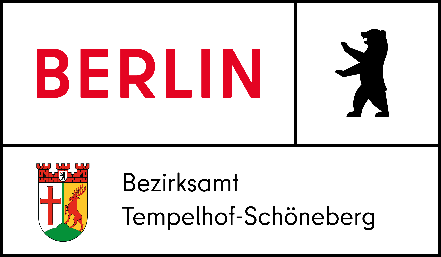 